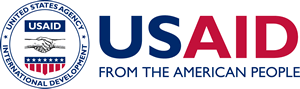 Certifications, Assurances, Representations, andOther Statements of the Recipient A Mandatory Reference for ADS Chapter 303						Partial Revision Date: 07/26/2022							Responsible Office: M/OAA/P						File Name: 303mav_072622Certifications, Assurances, Representations, and Other Statements of the Recipient NOTE: When these Certifications, Assurances, Representations, and Other Statements of Recipient are used for cooperative agreements, the term “Grant” means “Cooperative Agreement.” Part I – Certifications and Assurances1. Assurance of Compliance with Laws and Regulations Governing Non-Discrimination in Federally Assisted ProgramsNote: This certification applies to Non-U.S. organizations if any part of the program will be undertaken in the United States.(a)   The recipient hereby assures that no person in the United States will, on the bases set forth below, be excluded from participation in, be denied the benefits of, or be otherwise subjected to discrimination under, any program or activity receiving financial assistance from USAID, and that with respect to the assistance award for which application is being made, it will comply with the requirements of:       (1)  Title VI of the Civil Rights Act of 1964 (Pub. L. 88-352, 42 U.S.C. 2000-d), which prohibits discrimination on the basis of race, color or national origin, in programs and activities receiving Federal financial assistance;       (2)  Section 504 of the Rehabilitation Act of 1973 (29 U.S.C. 794), which prohibits discrimination on the basis of disability in programs and activities receiving Federal financial assistance;       (3)  The Age Discrimination Act of 1975, as amended (Pub. L. 95-478), which prohibits discrimination based on age in the delivery of services and benefits supported with Federal funds;       (4)  Title IX of the Education Amendments of 1972 (20 U.S.C. 1681, et seq.), which prohibits discrimination on the basis of sex in education programs and activities receiving Federal financial assistance (whether or not the programs or activities are offered or sponsored by an educational institution); and       (5)  USAID regulations implementing the above nondiscrimination laws, set forth in Chapter II of Title 22 of the Code of Federal Regulations.  (b)  If the recipient is an institution of higher education, the Assurances given herein extend to admission practices and to all other practices relating to the treatment of students or clients of the institution, or relating to the opportunity to participate in the provision of services or other benefits to such individuals, and must be applicable to the entire institution unless the recipient establishes to the satisfaction of the USAID Administrator that the institution's practices in designated parts or programs of the institution will in no way affect its practices in the program of the institution for which financial assistance is sought, or the beneficiaries of, or participants in, such programs.2. Certification Regarding Lobbying (22 CFR 227)The undersigned certifies, to the best of his or her knowledge and belief, that:(1)  No Federal appropriated funds have been paid or will be paid, by or on behalf of the undersigned, to any person for influencing or attempting to influence an officer or employee of any agency, a Member of Congress, an officer or employee of Congress, or an employee of a Member of Congress in connection with the awarding of any Federal contract, the making of any Federal Cooperative Agreement, the making of any Federal loan, the entering into of any cooperative agreement, and the extension, continuation, renewal, amendment or modification of any Federal contract, grant, loan, or cooperative agreement.(2)  If any funds other than Federal appropriated funds have been paid or will be paid to any person for influencing or attempting to influence an officer or employee of any agency, a Member of Congress, an officer or employee of Congress, or an employee of a Member of Congress in connection with this Federal contract, grant, loan, or cooperative agreement, the undersigned must complete and submit Standard Form-LLL, “Disclosure of Lobbying Activities,” in accordance with its instructions.(3)  The undersigned must require that the language of this certification be included in the award documents for all subawards at all tiers (including contracts, subawards, and contracts under grants, loans, and cooperative agreements) and that all subrecipients must certify and disclose accordingly.This certification is a material representation of fact upon which reliance was placed when this transaction was made or entered into. Submission of this certification is a prerequisite for making or entering into this transaction imposed by section 1352, title 31, United States Code. Any person who fails to file the required certification will be subject to a civil penalty of not less than $10,000 and not more than $100,000 for each such failure.Statement for Loan Guarantees and Loan Insurance“The undersigned states, to the best of his or her knowledge and belief, that: If any funds have been paid or will be paid to any person for influencing or attempting to influence an officer or employee of any agency, a Member of Congress, an officer or employee of Congress, or an employee of a Member of Congress in connection with this commitment providing for the United States to insure or guarantee a loan, the undersigned must complete and submit Standard Form-LLL, “Disclosure Form to Report Lobbying,” in accordance with its instructions. Submission of this statement is a prerequisite for making or entering into this transaction imposed by section 1352, title 31, U.S. Code. Any person who fails to file the required statement will be subject to a civil penalty of not less than $10,000 and not more than $100,000 for each such failure.”3. Prohibition on Assistance to Drug Traffickers for Covered Countries and Individuals (ADS 206)USAID reserves the right to terminate this Agreement, to demand a refund or take other appropriate measures if the Grantee is found to have been convicted of a narcotics offense or to have been engaged in drug trafficking as defined in 22 CFR Part 140. The undersigned must review USAID ADS 206 to determine if any certifications are required for Key Individuals (see Part II below) or Covered Participants (see Part III below).If there are COVERED PARTICIPANTS: USAID reserves the right to terminate assistance to or take other appropriate measures with respect to, any participant approved by USAID who is found to have been convicted of a narcotics offense or to have been engaged in drug trafficking as defined in 22 CFR Part 140.4. Certification Regarding Support to Terrorists(1) The undersigned represents, to the best of its knowledge, that:Except as otherwise disclosed to the Agreement Officer in writing and included with this application, the applicant did not, within the previous three years, knowingly engage in transactions with, or provide material support or resources to, any individual or entity who was, at the time, subject to sanctions administered by the Office of Foreign Assets Control (OFAC) within the U.S. Department of Treasury pursuant to the Global Terrorism Sanctions Regulations (31 CFR Part 594), and the Foreign Terrorist Organizations Sanctions Regulations (31 CFR Part 597), or sanctions established by the United Nations Security Council, collectively, “U.S. or U.N. sanctions.”  Note: USAID intends to retain the information disclosed to the Agreement Officer pursuant to this paragraph in any award file and use it in determining whether to provide the applicant with an assistance award. USAID will not make such information available publicly unless required by law.(2) The representation in paragraph (1) does not apply to:(a) Transactions entered into or material support and resources provided pursuant to an OFAC license;(b) The furnishing of USAID funds, or USAID-financed commodities or other assistance, to the ultimate beneficiaries of USAID-funded humanitarian or development assistance, such as the recipients of food, non-food items, medical care, micro-enterprise loans or shelter, unless the applicant knew or had reason to believe that one or more of these beneficiaries was subject to U.S. or U.N. terrorism-related sanctions; or(c) The procurement of goods and/or services by the Recipient acquired in the ordinary course of business through contract or purchase, such as utilities, rents, office supplies, or gasoline, unless the applicant knew, or had reason to believe, that a vendor or supplier of such goods and services was subject to U.S. or U.N. sanctions. This certification includes express terms and conditions of the award, and any violation of it will be grounds for unilateral termination of the agreement by USAID. This certification does not preclude any other remedy available to USAID.(3) For purpose of this certification:(a) “Material support and resources” means currency or monetary instruments or financial securities, financial services, lodging, training, expert advice or assistance, safehouses, false documentation or identification, communications equipment, facilities, weapons, lethal substances, explosives, personnel, transportation, and other physical assets, except medicine or religious materials.(i) “Training" means instruction or teaching designed to impart a specific skill, as opposed to general knowledge. (ii) “Expert advice or assistance" means advice or assistance derived from scientific, technical, or other specialized knowledge.(b) “Entity” means a partnership, association, corporation, or other organization, group, or subgroup.5. Certification Regarding Trafficking in Persons, Implementing Title XVII of the National Defense Authorization Act for Fiscal Year 2013 Note: This certification must be completed prior to receiving an award if the estimated value of services required to be performed under the award outside the United States exceeds $500,000. This certification must also be submitted annually to the Agreement Officer during the term of the award.By signing below, the applicant or recipient, as applicable, through its duly designated representative, after having conducted due diligence, hereby certifies the following:The applicant/recipient has implemented a compliance plan to prevent the prohibited activities identified in section (a) of the Mandatory Provision “Trafficking in Persons” and is in compliance with that plan;The application/recipient has implemented procedures to prevent any activities described in section (a) of the Mandatory Provision “Trafficking in Persons” and to monitor, detect, and terminate any contractor, subawardee, employee, or other agent of the applicant/recipient engaging in any activities described in such section; andTo the best of the representative’s knowledge, neither the applicant/recipient, nor any employee, contractor, or subawardee of the applicant/recipient, nor any agent of the applicant/recipient or of such a contractor or subawardee, is engaged in any of the activities described in section (a) the Mandatory Provision “Trafficking in Persons.”6. Certification of RecipientBy signing below the recipient provides certifications and assurances for (1) the Assurance of Compliance with Laws and Regulations Governing Non-Discrimination in Federally Assisted Programs, (2) the Certification Regarding Lobbying, (3) the Prohibition on Assistance to Drug Traffickers for Covered Countries and Individuals (ADS 206), (4) the Certification Regarding Terrorist Financing Implementing Executive Order 13224, and (5) the Certification Regarding Trafficking in Persons above.These certifications and assurances are given in consideration of and for the purpose of obtaining any and all Federal grants, loans, contracts, property, discounts, or other Federal financial assistance extended after the date hereof to the recipient by the Agency, including installment payments after such date on account of applications for Federal financial assistance which was approved before such date. The recipient recognizes and agrees that such Federal financial assistance will be extended in reliance on the representations and agreements made in these assurances, and that the United States will have the right to seek judicial enforcement of these assurances. These assurances are binding on the recipient, its successors, transferees, and assignees, and the person or persons whose signatures appear below are authorized to sign these assurances on behalf of the recipient.Request for Application orAnnual Program Statement No. ___________________________Application No.   	________________________________Date of Application 	________________________________Name of Recipient            	________________________________Typed Name and Title      ________________________________Signature              	________________________________Date                   	________________________________Part II – Key Individual Certification Narcotics Offenses and Drug TraffickingI hereby certify that within the last ten years:1. I have not been convicted of a violation of, or a conspiracy to violate, any law or regulation of the United States or any other country concerning narcotic or psychotropic drugs or other controlled substances.2. I am not and have not been an illicit trafficker in any such drug or controlled substance.3. I am not and have not been a knowing assistor, abettor, conspirator, or colluder with others in the illicit trafficking in any such drug or substance.Signature: 		____________________________Date: 				____________________________Name: 			____________________________Title/Position: 	____________________________Organization: 	____________________________Address: 			____________________________          				____________________________Date of Birth: 	____________________________NOTICE:1. You are required to sign this Certification under the provisions of 22 CFR Part 140, Prohibition on Assistance to Drug Traffickers. These regulations were issued by the Department of State and require that certain key individuals of organizations must sign this Certification.2. If you make a false Certification you are subject to U.S. criminal prosecution under 18 U.S.C. 1001.Part III – Participant Certification Narcotics Offenses and Drug Trafficking1. I hereby certify that within the last ten years:     a. I have not been convicted of a violation of, or a conspiracy to violate, any law or regulation of the United States or any other country concerning narcotic or psychotropic drugs or other controlled substances.     b. I am not and have not been an illicit trafficker in any such drug or controlled substance.     c. I am not or have not been a knowing assistor, abettor, conspirator, or colluder with others in the illicit trafficking in any such drug or substance.2. I understand that USAID may terminate my training if it is determined that I engaged in the above conduct during the last ten years or during my USAID training.Signature: 	___________________________________Name: 		___________________________________Date: 			___________________________________Address: 		___________________________________				___________________________________Date of Birth: ___________________________________NOTICE:1. You are required to sign this Certification under the provisions of 22 CFR Part 140, Prohibition on Assistance to Drug Traffickers. These regulations were issued by the Department of State and require that certain participants must sign this Certification.2. If you make a false Certification you are subject to U.S. criminal prosecution under 18 U.S.C. 1001.Part IV – Representation by Organization Regarding a Delinquent Tax Liability or a Felony Criminal Conviction As required by sections 744 and 745 of Division E of the Consolidated and Further Continuing Appropriations Act, 2015 (Pub. L. 113-235), and similar provisions, if contained in subsequent appropriations acts, none of the funds made available by that Act may be used to enter into an assistance award with any organization that – “Was convicted of a felony criminal violation under any Federal law within the preceding 24 months, where the awarding agency has direct knowledge of the conviction, unless the agency has considered, in accordance with its procedures, that this further action is not necessary to protect the interests of the Government”; or “Has any unpaid Federal tax liability that has been assessed for which all judicial and administrative remedies have been exhausted or have lapsed, and that is not being paid in a timely manner pursuant to an agreement with the authority responsible for collecting the tax liability, where the awarding agency has direct knowledge of the unpaid tax liability, unless the Federal agency has considered, in accordance with its procedures, that this further action is not necessary to protect the interests of the Government”. It is USAID’s policy that no award may be made to any organization covered by (1) or (2) above, unless the M/MPBP Compliance Division has made a determination that suspension or debarment is not necessary to protect the interests of the Government. Applicant Representation: The Applicant represents that it is [    ] is not [    ] an organization that was convicted of a felony criminal violation under a Federal law within the preceding 24 months. The Applicant represents that it is [    ] is not [    ] an organization that has any unpaid Federal tax liability that has been assessed for which all judicial and administrative remedies have been exhausted or have lapsed, and that is not being paid in a timely manner pursuant to an agreement with the authority responsible for collecting the tax liability. Part V – Prohibition on Providing Federal Assistance to Entities that Require Certain Internal Confidentiality Agreements – Representation (May 2017)(a) Definitions.“Contract” has the meaning given in 2 CFR Part 200.“Contractor” means an entity that receives a contract as defined in 2 CFR Part 200.“Internal confidentiality agreement or statement” means a confidentiality agreement or any other written statement that the recipient requires any of its employees or subrecipients to sign regarding nondisclosure of recipient information, except that it does not include confidentiality agreements arising out of civil litigation or confidentiality agreements that recipient employees or subrecipients sign at the behest of a Federal agency.“Subaward” has the meaning given in 2 CFR Part 200.“Subrecipient” has the meaning given in 2 CFR Part 200.(b) In accordance with section 743 of Division E, Title VII, of the Consolidated and Further Continuing Appropriations Act, 2015 (Pub. L. 113-235) and its successor provisions in subsequent appropriations acts (and as extended in continuing resolutions), Government agencies are not permitted to use funds appropriated (or otherwise made available) for federal assistance to a non-Federal entity that requires its employees, subrecipients, or contractors seeking to report waste, fraud, or abuse to sign internal confidentiality agreements or statements that prohibit or otherwise restrict its employees, subrecipients, or contractors from lawfully reporting such waste, fraud, or abuse to a designated investigative or law enforcement representative of a Federal department or agency authorized to receive such information.(c) The prohibition in paragraph (b) of this provision does not contravene requirements applicable to Standard Form 312, (Classified Information Nondisclosure Agreement), Form 4414 (Sensitive Compartmented Information Nondisclosure Agreement), or any other form issued by a Federal department or agency governing the nondisclosure of classified information.(d) Representation. By submission of its application, the prospective recipient represents that it will not require its employees, subrecipients, or contractors to sign or comply with internal confidentiality agreements or statements prohibiting or otherwise restricting its employees, subrecipients, or contractors from lawfully reporting waste, fraud, or abuse related to the performance of a Federal award to a designated investigative or law enforcement representative of a Federal department or agency authorized to receive such information (for example, the Agency Office of the Inspector General).Part VI – Other Statements of Recipient1. Authorized IndividualsThe recipient represents that the following persons are authorized to negotiate on its behalf with the Government and to bind the recipient in connection with this application or grant:          Name               Title               Telephone No.     Facsimile No.________________________________________________________________   ________________________________________________________________   ________________________________________________________________2. Taxpayer Identification Number (TIN)If the recipient is a U.S. organization, or a foreign organization which has income effectively connected with the conduct of activities in the U.S. or has an office or a place of business or a fiscal paying agent in the U.S., please indicate the recipient’s TIN:TIN: ________________________________

3. Unique Entity Identifier/SAM (2 CFR 25) – Applicants must register in the System for Award Management (SAM) in order to obtain a Unique Entity Identifier (UEI), required for eligibility to receive Federal assistance, such as grants and cooperative agreements. A UEI is a unique, alpha-numeric 12-character identifier issued and maintained by SAM.gov that verifies the existence of a business entity globally. The UEI is the official government-wide identifier used for Federal awards. Applicants must register in SAM prior to submitting an application for award for USAID’s consideration. Recipients must maintain an active SAM registration while they have an active award. The requirements of 2 CFR 25 do not apply to certain categories of awards. In addition, the Agency may exempt certain awards from the requirements of 2 CFR 25 (see the solicitation for applicable statements regarding exemptions).UEI: ________________________________4. Letter of Credit (LOC) NumberIf the recipient has an existing Letter of Credit (LOC) with USAID, please indicate the LOC number:LOC: _________________________________________5. Procurement Information(a)  Applicability. This applies to the procurement of goods and services planned by the recipient (i.e., contracts, purchase orders, etc.) from a supplier of goods or services for the direct use or benefit of the recipient in conducting the program supported by the grant, and not to assistance provided by the recipient (i.e., a subgrant or subagreement) to a subgrantee or subrecipient in support of the subgrantee’s or subrecipient's program. Provision by the recipient of the requested information does not, in and of itself, constitute USAID approval.(b)  Amount of Procurement. Please indicate the total estimated dollar amount of goods and services which the recipient plans to purchase under the grant:$__________________________(c) Nonexpendable Property. If the recipient plans to purchase nonexpendable equipment which would require the approval of the Agreement Officer, indicate below (using a continuation page, as necessary) the types, quantities of each, and estimated unit costs. Nonexpendable equipment for which the Agreement Officer's approval to purchase is required is any article of nonexpendable tangible personal property charged directly to the grant, having a useful life of more than one year and an acquisition cost of $5,000 or more per unit.TYPE/DESCRIPTION (Generic) 	____________________________QUANTITY 		____________________________ESTIMATED UNIT COST 	____________________________(d)  Source If the recipient plans to purchase any goods/commodities which are not in accordance with the Standard Provision “USAID Eligibility Rules for Procurement of Commodities and Services,” indicate below (using a continuation page, as necessary) the types and quantities of each, estimated unit costs of each, and probable source. “Source” means the country from which a commodity is shipped to the cooperating country or the cooperating country itself if the commodity is located in the cooperating country at the time of purchase. However, where a commodity is shipped from a free port or bonded warehouse in the form in which received, “source” means the country from which the commodity was shipped to the free port or bonded warehouse. Additionally, “available for purchase” includes “offered for sale at the time of purchase” if the commodity is listed in a vendor’s catalog or other statement of inventory, kept as part of the vendor’s customary business practices and regularly offered for sale, even if the commodities are not physically on the vendors’ shelves or even in the source country at the time of the order. In such cases, the recipient must document that the commodity was listed in the vendor’s catalog or other statement of inventory; that the vendor has a regular and customary business practice of selling the commodity through “just in time” or other similar inventory practices; and the recipient did not engage the vendor to list the commodity in its catalog or other statement of inventory just to fulfill the recipient’s request for the commodity. TYPE/DESCRIPTION	_____________________________QUANTITY 		_____________________________ESTIMATED GOODS 	_____________________________PROBABLE GOODS 	_____________________________PROBABLE (Generic) 	_____________________________UNIT COST 		_____________________________SOURCE 		_____________________________(e)  Restricted Goods. If the recipient plans to purchase any restricted goods, indicate below (using a continuation page, as necessary) the types and quantities of each, estimated unit costs of each, intended use, and probable source. Restricted goods are Agricultural Commodities, Motor Vehicles, Pharmaceuticals, Pesticides, Used Equipment, U.S. Government-Owned Excess Property, and Fertilizer.TYPE/DESCRIPTION 	______________________________QUANTITY 		______________________________ESTIMATED 	______________________________PROBABLE 		______________________________INTENDED USE (Generic) 	______________________________UNIT COST 		______________________________SOURCE 		______________________________(f)  Supplier Nationality. If the recipient plans to purchase any goods or services from suppliers of goods and services whose nationality is not in accordance with the Standard Provision “USAID Eligibility Rules for Procurement of Commodities and Services,” indicate below (using a continuation page, as necessary) the types and quantities of each good or service, estimated costs of each, probable nationality of each non-U.S. supplier of each good or service, and the rationale for purchasing from a non-U.S. supplier. TYPE/DESCRIPTION 	_____________________________QUANTITY 		_____________________________ESTIMATED 	_____________________________PROBABLE SUPPLIER 	_____________________________NATIONALITY 	_____________________________RATIONALE (Generic) 	_____________________________UNIT COST (Non-US Only) 	_____________________________FOR NON-US 	_____________________________6. Past Performance ReferencesOn a continuation page, please provide past performance information requested in the RFA.7. Type of OrganizationThe recipient, by checking the applicable box, represents that -(a)  If the recipient is a U.S. entity, it operates as [  ] a corporation incorporated under the laws of the State of, [ ] an individual, [  ] a partnership, [  ] a nongovernmental nonprofit organization, [  ] a state or local governmental organization, [  ] a private college or university, [  ] a public college or university, 
[  ] an international organization, or [  ] a joint venture; or(b)  If the recipient is a non-U.S. entity, it operates as [  ] a corporation organized under the laws of _____________________________ (country), [  ] an individual, [  ] a partnership, [  ] a nongovernmental nonprofit organization, [  ] a nongovernmental educational institution, [ ] a governmental organization, [  ] an international organization, or [  ] a joint venture.8. Estimated Costs of Communications ProductsThe following are the estimate(s) of the cost of each separate communications product (i.e., any printed material [other than non-color photocopy material], photographic services, or video production services) which is anticipated under the grant. Each estimate must include all the costs associated with preparation and execution of the product. Use a continuation page as necessary.303mav_072622